РЕШЕНИЕ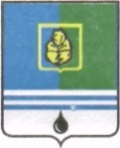 ДУМЫ ГОРОДА КОГАЛЫМАХанты-Мансийского автономного округа - ЮгрыОт «28» октября 2019г.								№333-ГД О внесении изменений в решение Думы города Когалымаот 23.12.2014 №495-ГДВ соответствии с Трудовым кодексом Российской Федерации, Законом Ханты-Мансийского автономного округа – Югры от 09.12.2004 №76-оз                    «О гарантиях и компенсациях для лиц, проживающих в Ханты-Мансийском автономном округе – Югре, работающих в государственных органах и государственных учреждениях Ханты-Мансийского автономного округа - Югры», Уставом города Когалыма, Дума города Когалыма РЕШИЛА: 1. Внести в решение Думы города Когалыма от 23.12.2014 №495-ГД «Об утверждении Положения о гарантиях и компенсациях для лиц, работающих в органах местного самоуправления и муниципальных казенных учреждениях города Когалыма» (далее – решение) следующие изменения:1.1. в наименовании и по тексту решения слово «казенные» в соответствующих падежах исключить;1.2. пункт 2 решения признать утратившим силу;1.3. дополнить приложение к решению разделом 7 следующего содержания:«7. Возмещение расходов по найму (поднайму) жилого помещения7.1. Лицам, приглашенным для работы в муниципальных учреждениях города Когалыма, в том числе лицам, приглашенным с 01.01.2019 и не воспользовавшимся  данным правом в соответствии с решением Думы города Когалыма от 27.06.2017 № 86-ГД «О дополнительных мерах социальной поддержки приглашенным специалистам бюджетного учреждения                    Ханты-Мансийского автономного округа - Югры «Когалымская городская больница» и общеобразовательных организаций города Когалыма», работодатель производит возмещение расходов по найму (поднайму) жилого помещения.7.2. К приглашенным лицам относятся граждане Российской Федерации, прибывшие из местности за пределами административно-территориальных границ города Когалыма, которые обладают профессиональными знаниями и навыками, востребованными для осуществления функций муниципальных учреждений города Когалыма.7.3. Перечень должностей, замещаемых приглашенными лицами, имеющими право на возмещение расходов по найму (поднайму) жилого помещения, порядок, условия и объемы возмещения расходов по найму (поднайму) жилого помещения, устанавливаются муниципальным правовым актом Администрации города Когалыма.».2. Настоящее решение вступает в силу с 01.01.2020.3. Опубликовать настоящее решение в газете «Когалымский вестник». Председатель Думы города КогалымаГлавагорода Когалыма_____________А.Ю.Говорищева________________Н.Н.Пальчиков